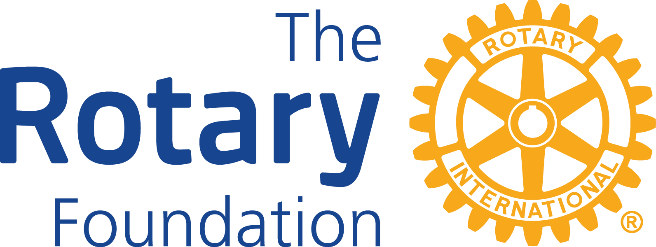 THE ROTARY FOUNDATION - DISTRICT 9910DISTRICT GRANT APPLICATION 2024-2025Applicant Club Name								Note: You are required to account for the spending (including receipt(s)) of the monies and provide a project report and expenditure report on the project at its completion. Signed								Name									President, Rotary Club of 						Date									Please scan and email the completed District Grant Application, on or before 30 September 2024, to: Peter GarnettChair, District 9910 District Grants Sub Committee 2024 - 2025Email: pgarnett.rotary@gmail.comMob: 027 220 5137 If scanning is not possible, then mail the application toPeter Garnett, PO Box 100-804, Wairau Valley, Auckland 0627 Project DetailsProject DetailsName of Project:Name of Project:Project Start Date: Project End Date:State the purpose of this project:State the purpose of this project:How will this project meet the needs of the community:How will this project meet the needs of the community:List any co-operating organisations: (attach copy of letter of endorsement)List any co-operating organisations: (attach copy of letter of endorsement)BudgetItem to be purchasedSupplierCost (NZ$)TotalFinancingRotary Club/District/Co-Operating OrganisationRotary Club/District/Co-Operating OrganisationContribution(NZ$) Total TRF District Grant applied for  Total TRF District Grant applied for TotalTotal